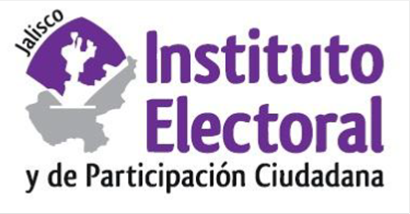 Segunda sesión ordinaria de la Comisión de Adquisiciones y Enajenaciones Fecha: Lunes 02 de diciembre de 2019Hora: 12:00 horasLugar: Salón del Pleno del Consejo GeneralOrden del día:Presentación y, en su caso, aprobación del orden del día.Presentación y, en su caso, aprobación de la convocatoria de licitación pública local IEPC-L-02/2019, para la contratación del servicio de impresión, encartado y distribución de un dossier informativo sobre los mecanismos de participación ciudadana.Asuntos generales.